長野県・栄村秋山郷【苗場山登山情報 2021 年 6月03日】栄村秋山郷観光協会・5.5合目あたり道を見失いやすい。高い所に付いた赤いテープを探すとわかりやすい。・7～8.5号合目アイゼンあった方が安心。・9合から先、道を見失いやすい。赤テープ、古いペンキ跡を探すと良い。・山頂台地は木道～雪～木道の繰り返し。ガスが出るとまだまだ迷います。地図必要。９合目残雪｡道迷い注意｡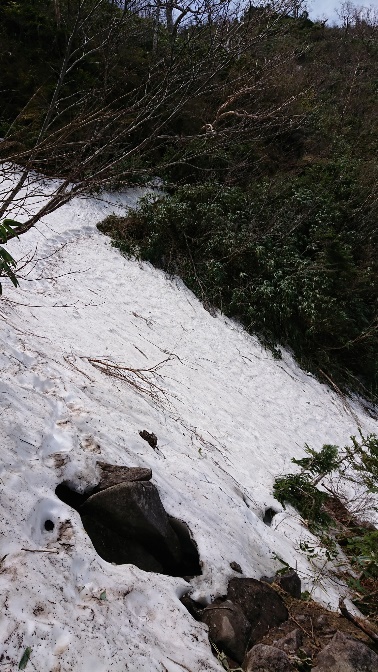 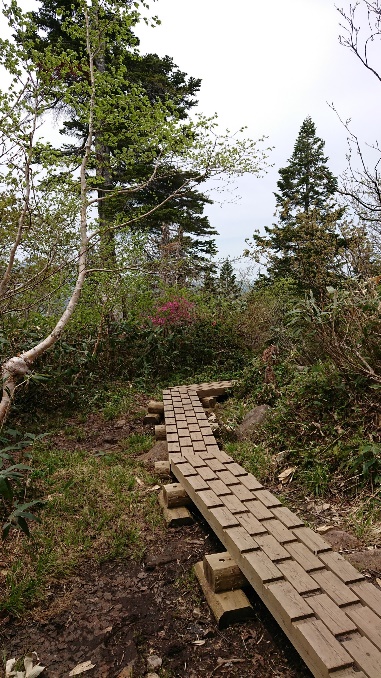 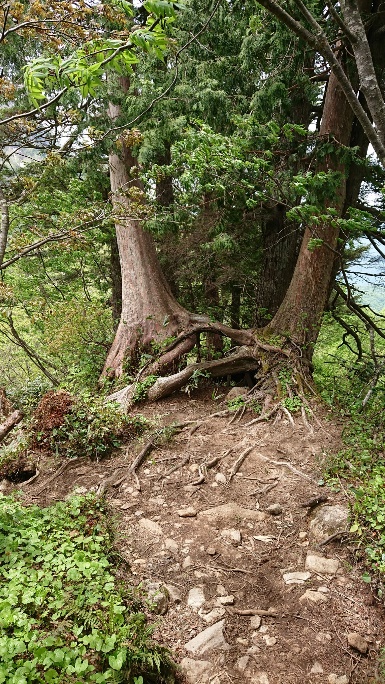 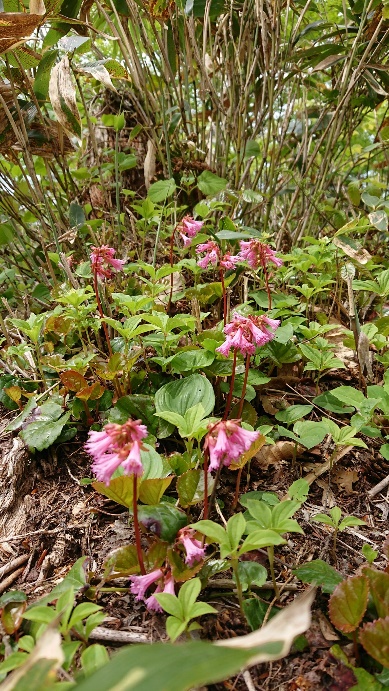 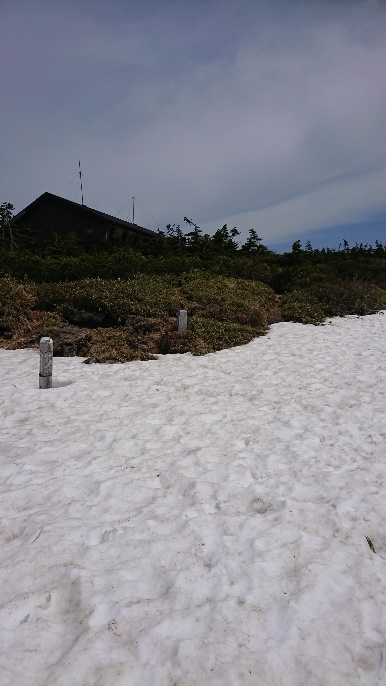 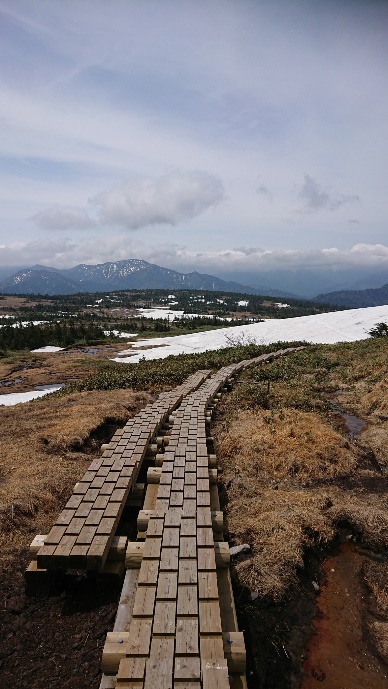 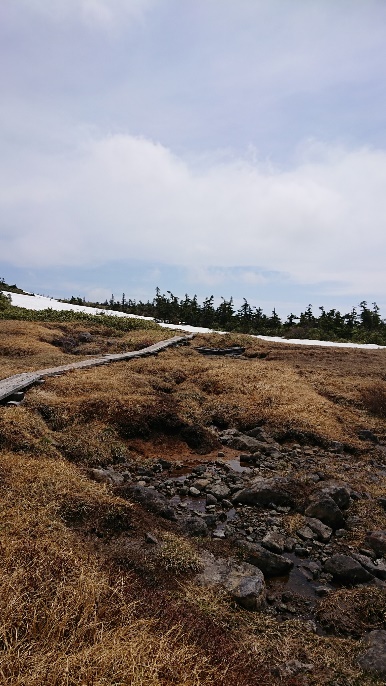 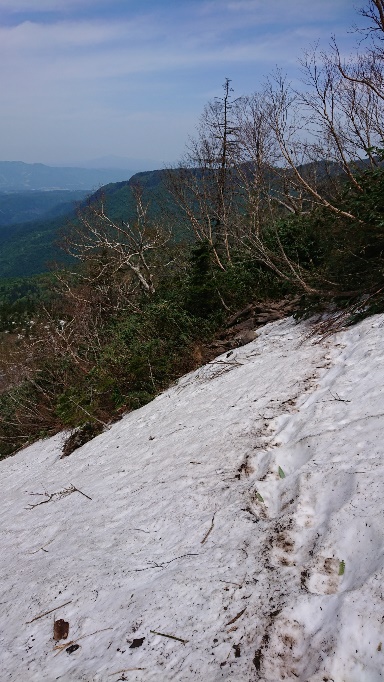 